Приложение к письму управления здравоохранения Липецкой области «О размещении материалов»Информация о профилактике табакокурения к 31 мая – «Всемирному  дню без табака»Каждый год 31 мая Всемирная организация здравоохранения (ВОЗ) и ее партнеры по всему миру отмечают Всемирный день без табака. Ежегодная кампания служит поводом для широкого информирования о вредных и смертельных последствиях употребления табака и пассивного курения, а также содействия сокращению употребления табака в любой форме.По данным Всемирной организации здравоохранения: — в мире 90% смертей от рака легких, 75% — от хронического бронхита и 25% — от ишемической болезни сердца обусловлены курением; — каждые десять секунд на планете умирает один заядлый курильщик (к 2021 году этот уровень может повыситься до одного человека за три секунды); — в России курит минимум каждая десятая женщина; — заядлыми курильщиками сегодня можно назвать 50-60% российских мужчин (среди некоторых категорий граждан эта цифра достигает 95%). — курение и вызываемые им заболевания ежегодно становятся причиной смерти не менее чем миллиона граждан России.Мероприятия, проводимые в последнее время, как в стране, так и в Липецкой области, направленные на ограничение доступа к табачной продукции, безусловно, дают свои результаты. Потребление табака жителями Липецкой области снижается.Потребление табака населением Липецкой области (по данным социологического исследования):Для сравнения, данные по Российской Федерации:- за 2019 год – 30,4%  курящих среди взрослого населения (GATS 2019, ВОЗ)- за 2016 год – 31,9% курящих среди взрослого населения (GATS 2016, ВОЗ)Общемировой уровень курения – 21,% курящих вреди взрослого населения (GATS 2019, ВОЗ).Относительно небольшое снижение количества курящих среди подростков связано с модой на  электронные сигареты, которые выступают для несовершеннолетних «мостиком» к курению сигарет настоящих. При этом подавляющее большинство курящих подростков принадлежит к учащимся средне-специальных образовательных организаций. Кроме того,  в Липецкой области и г.Липецке определяется значительное количество лиц,  принимающих насвай и сосательный табак снюс. (по оперативным данным соц. опроса на употребление насвая указали до 5,9% опрошенных). Насвай и снюс дают высокий риск привыкания, приводят к заболеваниям желудочно-кишечного тракта, раку ротовой полости и пищевода, кариесу, повышению риска развития сахарного диабета II типа.   Формально насвай и снюс не относятся к наркотикам, однако сами по себе могут использоваться в качестве субстрата для введения наркотика.Первая проба табака, распределение по возрастам: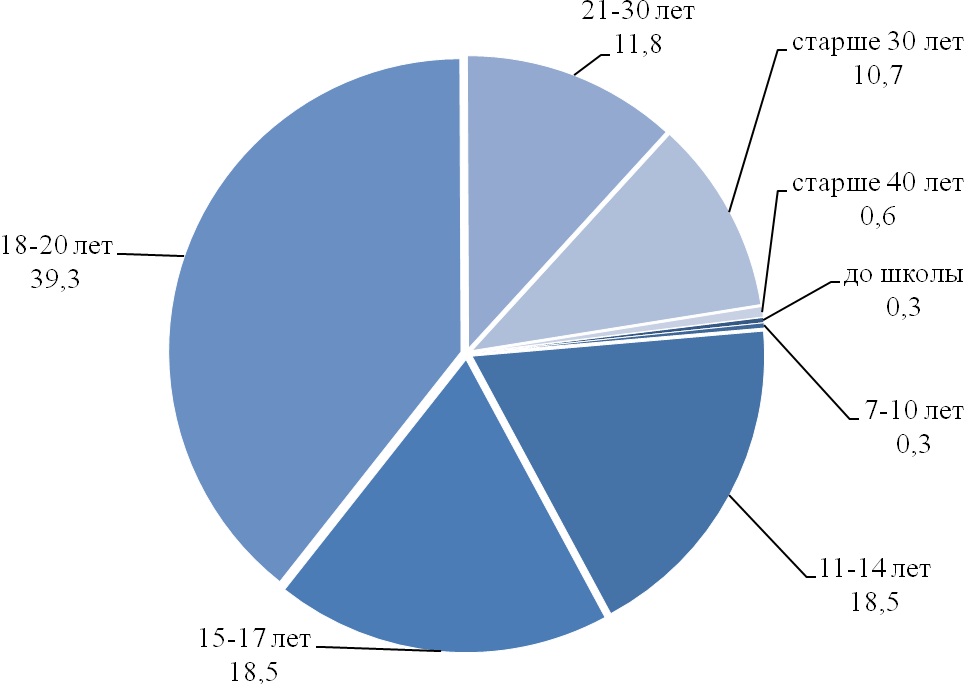 Количество желающих бросить курить год от года увеличивается (от 18% опрошенных в 2014 году до 41,3%  –  в 2019г.). Растет также количество знающих, куда обратиться за помощью по отказу от курения (с 43,1% в 2014г. до 59,5% в 2019г.).  Кампания по случаю Всемирного дня без табака 2020г. призвана повысить осведомленность в следующих вопросах:- риски, связанные с курением табака и воздействием вторичного табачного дыма;- информация о конкретных опасностях табакокурения для здоровья легких;глобальные масштабы смертности и заболеваемости от болезней легких, вызванных табаком, включая хронические респираторные заболевания и рак легких;- новые фактические данные о связи между курением табака и смертностью от туберкулеза;- последствия воздействия вторичного дыма для здоровья легких людей различного возраста; - важная роль здоровья легких для достижения общего здоровья и благополучия.Призыв к действиям:Здоровье легких не обеспечивается исключительно отсутствием заболеваний, и табачный дым имеет серьезные последствия для здоровья легких курильщиков и некурящих людей во всем мире. Для достижения цели сокращения преждевременной смертности, связанной с неинфекционными заболеваниями, необходимы усилия всего общества в целом. Велик вклад медиков и педагогов, информирующих о пагубных последствиях потребления табака. Родители, педагоги и другие представители общественности должны также принимать меры по укреплению собственного здоровья и здоровья своих детей, защищая их от вреда, причиняемого табаком.Предлагаем использовать для информационной пропаганды материалы интернет-ресурсов: takzdorovo.ru;  narkolog48.ru (официальный сайт ГУЗ «ЛОНД»);yazdorov-48.ru.Пациентам, желающим получить помощь в отказе от курения, рекомендуется обращаться за консультацией по следующим номерам телефонов:- Федеральная горячая линия по отказу от курения: 8-800-200-02-00; - Горячая линия по вопросу лечения табакокурения в ГУЗ «Липецкий областной наркологический диспансер», г. Липецк, ул. Крупской, д.2: 8(4742) 43-00-98,    8(4742) 43-22-13.Адреса центров здоровья, оказывающих помощь по отказу от курения:1. ГУЗ «Липецкая городская поликлиника №2», Липецк, ул. Петра Смородина, д.13; 8 (4742) 44-75-792.  ГУЗ «Липецкая городская поликлиника №7», Липецк, ул. Меркулова, 34; 8 (4742) 37-14-033. ГУЗ «Елецкая городская больница №2», Липецкая область, г. Елец, ул. Гагарина, д. 5; 8(47467) 6-86-714. ГУЗ «Елецкая городская детская больница», Липецкая область, г.Елец, ул.220 Стрелковой дивизии; 8(47467) 2-11-105. ГУЗ «Данковская ЦРБ», Липецкая обл., г.Данков, ул.К-Маркса, д.1; 8(47465) 6-60-85, 6-60-84.ССЫЛКИ НА МОБИЛЬНЫЕ ПРИЛОЖЕНИЯ, ПОМОГАЮЩИЕ БРОСИТЬ КУРИТЬ: https://www.digger.ru/news/top-5-prilozhenij-dlya-iphone-kotorye-pomogut-brosit-kurithttps://play.google.com/store/apps/details?id=cirkasssian.nekuru&hl=ru